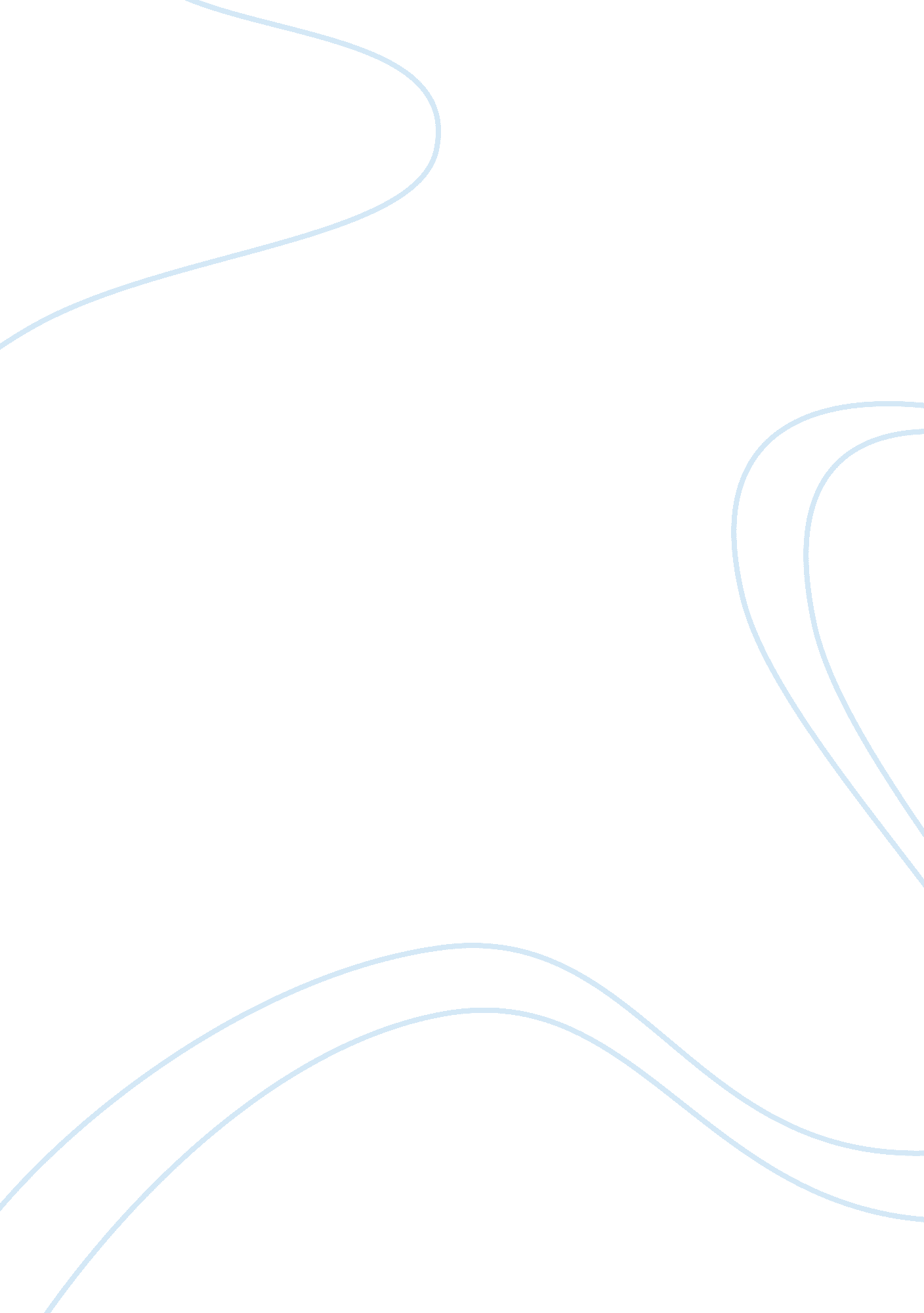 Immigration controlsSociology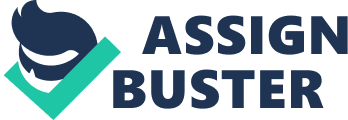 ﻿Immigration Controls 
The reading presents a global perspective on the issue of illegal immigrations in America and the quest for control that addressed cross-border movements in America (Castles and Miller2009, p. 181). Indeed, the reading defines the meaning and purpose of the quest for control in America. The discussion about regulations for immigration flows is inclusive, detailed, and reliable since it covers many immigration issues and their impact on transatlantic states and other regions in America (Castles and Miller 2009, p. 181). The reading adopts a well-structured format to state and discuss various strategies used by the federal government to regulate immigration flows. The reading uses these strategies as headings and draws relevant subheadings that help in deriving more understanding on the adoption, timing, and effectiveness of these governmental strategies. 
The reading discusses employer sanctions, asylum and refugees policies, regional integrationapproaches, legalization programs, temporary foreign employee recruitment, anti-humansmuggling, and trafficking as the main issues(Castles and Miller 2009, p. 181). The reading notes that the implementation and efficiency of these strategies form the basis for global politics. Evidently, the reading has recognized the fact that the migration policy is no longer a national and short-term issue but a broader, detailed, long-term, and global affair. Ultimately, the reading draws an informed and reliable conclusion to define the credible quest for control over illegal immigration flows(Castles and Miller 2009, p. 205). However, the question stated herein would facilitate students to critical thinking. Which were the most effective strategies used by the federal government to regulate immigration flows? 
Bibliography 
Castles, S &Miller, M 2009, The Age of Migration: International Population Movements in the Modern World, 4th edn, Palgrave Macmillan, New York. 